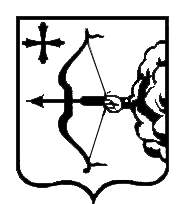 ПРОЕКТ №_______ЗАКОНКИРОВСКОЙ ОБЛАСТИО внесении изменений в отдельные законы Кировской области	Принят Законодательным Собранием Кировской области 	Статья 1 	Внести в Закон Кировской области от 3 ноября 2004 года № 267-ЗО 
«О мере социальной поддержки отдельных категорий специалистов, проживающих в сельских населенных пунктах или поселках городского типа Кировской области» (Сборник основных нормативных правовых актов органов государственной власти Кировской области, 2004, № 6 (58), ст. 2532; 2005, № 3 (61), ст. 2815; 2007,  № 4 (73), ст. 3571; 2008, № 41 (120), часть 1, ст. 3919; 2011, № 2 (134), ст. 4605; 2013, № 6 (150), ст. 5355; 2015, № 6 (162), ст. 5830; Кировская правда, 2018, 28 сентября) следующие изменения:	1) в статье 51:	а) часть 1 после слов «ЗАТО Первомайский» дополнить словами «, Богородский городской округ, Санчурский городской округ»;	б) часть 2 изложить в следующей редакции:	«2. Финансовое обеспечение расходных обязательств муниципальных образований, возникающих при выполнении отдельных государственных полномочий, осуществляется за счет средств областного бюджета путем предоставления субвенций местным бюджетам из областного бюджета. 	Объем субвенций местному бюджету из областного бюджета на выполнение отдельных государственных полномочий (далее – субвенция) определяется для каждого муниципального образования, органы местного самоуправления которого наделены отдельными государственными полномочиями, при планировании соответствующих расходов областного бюджета на очередной финансовый год и плановый период в соответствии с методикой, утвержденной  настоящим Законом. Сумма указанных субвенций составляет общий объем субвенций и подлежит утверждению законом области об областном бюджете.	Материальные средства органам местного самоуправления на выполнение отдельных государственных полномочий не передаются.»;	в) часть 6 дополнить пунктом 4 следующего содержания:	«4) рассчитывать объем субвенций для каждого муниципального образования, органы местного самоуправления которого наделены отдельными государственными полномочиями, и определять общий объем субвенций в соответствии с настоящим Законом.»;	г) дополнить частью 61 следующего содержания:«61. Органы исполнительной власти области вправе в ходе исполнения областного бюджета в текущем финансовом году в установленном порядке вносить предложения об изменении объема субвенций для муниципальных образований в случае изменения значения показателя распределения между муниципальными образованиями общего объема субвенций.»;	2) в Методике расчета субвенций местным бюджетам из областного бюджета на выполнение отдельных государственных полномочий по выплате отдельным категориям специалистов, работающих в муниципальных учреждениях и проживающих в сельских населенных пунктах или поселках городского типа области, частичной компенсации расходов на оплату жилого помещения и коммунальных услуг в виде ежемесячной денежной выплаты:	а) в наименовании слова «расчета субвенций местным бюджетам» заменить словами «распределения субвенций местному бюджету», дополнить словами «и порядок определения общего объема указанных субвенций»;	б) в абзаце первом слова «Расчет субвенций местным бюджетам» заменить словами «1. Распределение субвенций местному бюджету»;	в) в абзаце седьмом слово «численность» заменить словами «среднегодовая численность», после слов «социальной поддержки» дополнить словами «, являющаяся показателем распределения между муниципальными образованиями общего объема субвенций»;	г) дополнить частью 2 следующего содержания:	«2. Определение общего объема субвенций местным бюджетам из областного бюджета на выполнение отдельных государственных полномочий по выплате отдельным категориям специалистов, работающих в муниципальных учреждениях и проживающих в сельских населенных пунктах или поселках городского типа области, частичной компенсации расходов на оплату жилого помещения и коммунальных услуг в виде ежемесячной денежной выплаты (Sобщ) производится по формуле:	n – количество муниципальных образований, органы местного самоуправления которых наделены отдельными государственными полномочиями.».	Статья 2	Внести в Закон Кировской области от 17 сентября 2005 года № 360-ЗО «О наделении органов местного самоуправления муниципальных районов, городских округов Кировской области отдельными государственными полномочиями области в сфере архивного дела» (Сборник основных нормативных правовых актов органов государственной власти Кировской области, 2005, № 5 (63), часть 2, ст. 2967; 2007, № 5 (74), ст. 3635; 2008, 
№ 1 (80), часть 2, ст. 3701; 2012, № 6 (144), ст. 5081; 2015, № 6 (162), 
ст. 5830; Кировская правда, 2017, 12 декабря; 2019, 16 июля) следующие изменения:	1) в статье 4:	а) дополнить новым абзацем первым следующего содержания:	«1. Настоящим Законом органы местного самоуправления муниципальных районов и городских округов «Богородский городской округ», «Санчурский городской округ», «Город Кирово-Чепецк», «Город Котельнич», «Город Слободской» (далее – органы местного самоуправления) наделяются отдельными государственными полномочиями по хранению, комплектованию, учету и использованию архивных документов.»;	б) абзац первый считать абзацем вторым и в нем слова «Настоящим Законом органы местного самоуправления муниципальных районов и городских округов «Богородский городской округ», «Санчурский городской округ», «Город Кирово-Чепецк», «Город Котельнич», «Город Слободской» (далее – органы местного самоуправления)» заменить словами «2. Органы местного самоуправления»;	2) в статье 7:	а) часть 2 дополнить пунктом 5 следующего содержания:	«5) рассчитывать объем субвенций местному бюджету из областного бюджета на осуществление государственных полномочий (далее – субвенция) для каждого муниципального образования, органы местного самоуправления которого наделены государственными полномочиями, и определять общий объем субвенций в соответствии с настоящим Законом.»;	б) дополнить частью 21 следующего содержания:	«21. Уполномоченный орган исполнительной власти области в сфере архивного дела вправе в ходе исполнения областного бюджета в текущем  финансовом году в установленном порядке вносить предложения об изменении объема субвенций для муниципальных образований в случае изменения значения показателя распределения между муниципальными образованиями общего объема субвенций и (или) объективных условий, влияющих на норматив формирования бюджетных ассигнований на выполнение государственных полномочий.»;	в) часть 4 признать утратившей силу;	3) статью 8 изложить в следующей редакции:	«Статья 8. Финансовое обеспечение осуществления органами                    местного самоуправления государственных полномочий	Финансовое обеспечение расходных обязательств муниципальных образований, возникающих при выполнении государственных полномочий, осуществляется за счет средств областного бюджета путем предоставления субвенций. 	Объем субвенций определяется для каждого муниципального образования, органы местного самоуправления которого наделены государственными полномочиями, при планировании соответствующих расходов областного бюджета на очередной финансовый год и плановый период в соответствии с методикой, утвержденной настоящим Законом. Сумма указанных субвенций составляет общий объем субвенций и подлежит утверждению законом области об областном бюджете.»;	4) Методику расчета субвенций местным бюджетам из областного бюджета на осуществление отдельных государственных полномочий по хранению и комплектованию муниципальных архивов документами Архивного фонда Российской Федерации и другими архивными документами, относящимися к государственной собственности области и находящимися на территориях муниципальных образований; государственному учету документов Архивного фонда Российской Федерации и других архивных документов, относящихся к государственной собственности области и находящихся на территориях муниципальных образований; оказанию государственных услуг по использованию документов Архивного фонда Российской Федерации и других архивных документов, относящихся к государственной собственности области, временно хранящихся в муниципальных архивах, утвердить в новой редакции (прилагается).	Статья 3	Внести в Закон Кировской области от 17 сентября 2005 года № 361-ЗО «О наделении органов местного самоуправления муниципальных образований Кировской области отдельными государственными полномочиями области по поддержке сельскохозяйственного производства» (Сборник основных нормативных правовых актов органов государственной власти Кировской области, 2005, № 5 (63), часть 2, ст. 2968; 2008, № 41 (120), часть 1, ст. 3918; 2010, № 2 (128), ст. 4342; 2012, № 1 (139), часть 1, ст. 4832; № 6 (144), ст. 5081; 2013, № 1 (145), часть 1, ст. 5108; 2014, № 3 – 4
(153 –154), ст. 5474; 2015, № 3 (159), ст. 5733; № 6 (162), ст. 5819; 2016, 
№ 3 (165), ст. 5953; официальный информационный сайт Правительства Кировской области, 2016, 22 декабря; 2017, 3 августа, 10 ноября; 2018, 
7 ноября; 2019, 7 марта, 9 июля) следующие изменения:	1) в статье 4:	а) часть 1 дополнить пунктом 3 следующего содержания:	«3) вносить в установленном порядке в ходе исполнения областного бюджета в текущем финансовом году предложения об изменении объема субвенций местному бюджету из областного бюджета на осуществление государственных полномочий (далее – субвенция) для муниципальных образований в случае изменения значений показателей распределения между муниципальными образованиями общего объема субвенций и (или) объективных условий, влияющих на норматив для определения объема субвенций, предоставляемых местным бюджетам на содержание органов местному самоуправления, осуществляющих государственные полномочия.»;	б) часть 2 дополнить пунктом 3 следующего содержания:	«3) рассчитывать объем субвенций для каждого муниципального образования, органы местного самоуправления которого наделены государственными полномочиями, и определять общий объем субвенций в соответствии с настоящим Законом.»;	2) статью 5 изложить в следующей редакции:	«Статья 5. Финансовое обеспечение осуществления органами                            местного самоуправления государственных полномочий	Финансовое обеспечение расходных обязательств муниципальных образований, возникающих при выполнении государственных полномочий, осуществляется за счет средств областного бюджета путем предоставления субвенций. 	Объем субвенций определяется для каждого муниципального образования, органы местного самоуправления которого наделены государственными полномочиями, при планировании соответствующих расходов областного бюджета на очередной финансовый год и плановый период в соответствии с методикой, утвержденной  настоящим Законом. Сумма указанных субвенций составляет общий объем субвенций и подлежит утверждению законом области об областном бюджете.»;	3) в Методике расчета субвенций, предоставляемых местным бюджетам из областного бюджета на осуществление отдельных государственных полномочий области по поддержке сельскохозяйственного производства, за исключением реализации мероприятий, предусмотренных федеральными целевыми программами:	а) в наименовании слова «расчета субвенций, предоставляемых местным бюджетам» заменить словами «распределения субвенций местному бюджету», дополнить словами «, и порядок определения общего объема указанных субвенций»;	б) в части 1 слова «Расчет субвенций, предоставляемых местным бюджетам» заменить словами «Распределение субвенций местному бюджету»; 	в) в части 21:	абзац пятый дополнить словами «, являющийся показателем распределения между муниципальными образованиями общего объема субвенций»;	абзац восьмой после слов «муниципального образования» дополнить словами «, являющийся показателем распределения между муниципальными образованиями общего объема субвенций»;	г) абзац четвертый части 3 после слов «сельскохозяйственных организаций» дополнить словами «, являющаяся показателем распределения между муниципальными образованиями общего объема субвенций,»;	д) абзац шестой части 5 после слов «государственные полномочия» дополнить словами «, являющаяся показателем распределения между муниципальными образованиями общего объема субвенций»;	е) дополнить частью 6 следующего содержания:	«6. Определение общего объема субвенций местным бюджетам из областного бюджета на осуществление отдельных государственных полномочий области по поддержке сельскохозяйственного производства, за исключением реализации мероприятий, предусмотренных федеральными целевыми программами (Sобщ), производится по формуле:	n – количество муниципальных образований, органы местного самоуправления которых наделены государственными полномочиями.».	Статья 4	Внести в Закон Кировской области от 2 ноября 2007 года № 183-ЗО «Об организации и осуществлении деятельности по опеке и попечительству в Кировской области» (Сборник основных нормативных правовых актов органов государственной власти Кировской области, 2007, № 10 (79),            ст. 3698; 2008, № 1 (80), часть 2, ст. 3701; 2010, № 2 (128), ст. 4333; 2011,      № 5 (137), ст. 4723; 2012, № 6 (144), ст. 5081; 2013, № 6 (150), ст. 5361; 2014, № 6 (156), ст. 5575; 2015, № 6 (162), ст. 5826; Кировская правда, 2017,          28 декабря; 2019, 19 марта) следующие изменения:	1) в статье 4:	а) часть 2 изложить в следующей редакции:	«2. Финансовое обеспечение расходных обязательств муниципальных образований, возникающих при выполнении государственных полномочий, осуществляется за счет средств областного бюджета путем предоставления субвенций местным бюджетам из областного бюджета. 	Объем субвенций местному бюджету из областного бюджета на выполнение государственных полномочий (далее – субвенция) определяется для каждого муниципального образования, органы местного самоуправления которого наделены государственными полномочиями, при планировании соответствующих расходов областного бюджета на очередной финансовый год и плановый период в соответствии с методикой, утвержденной  настоящим Законом. Сумма указанных субвенций составляет общий объем субвенций и подлежит утверждению законом области об областном бюджете.	Материальные средства органам местного самоуправления на выполнение государственных полномочий не передаются.»;	б) часть 7 дополнить пунктом 11 следующего содержания:	«11) рассчитывать объем субвенций для каждого муниципального образования, органы местного самоуправления которого наделены государственными полномочиями, и определять общий объем субвенций в соответствии с настоящим Законом.»;	в) дополнить частью 71 следующего содержания:	«71. Уполномоченный орган исполнительной власти области, обеспечивающий проведение финансовой, бюджетной и налоговой политики на территории области, вправе в ходе исполнения областного бюджета в текущем финансовом году в установленном порядке вносить предложения об изменении объема субвенций для муниципальных образований в случае изменения значения показателя распределения между муниципальными образованиями общего объема субвенций и (или) объективных условий, влияющих на расходы на содержание одного работника, осуществляющего деятельность по опеке и попечительству, и на оплату проезда и питания при устройстве детей в организации для детей-сирот и детей, оставшихся без попечения родителей, учитываемые при расчете субвенций.»;	2) в Методике расчета субвенций местным бюджетам из областного бюджета на выполнение отдельных государственных полномочий по осуществлению деятельности по опеке и попечительству:	а) в наименовании слова «расчета субвенций местным бюджетам» заменить словами «распределения субвенций местному бюджету», дополнить словами «и порядок определения общего объема указанных субвенций»;	б) часть 1 признать утратившей силу;	в) в части 2:	в абзаце первом слова «Расчет субвенций» заменить словами «Распределение субвенций»;	абзац восьмой после слов «по опеке и попечительству» дополнить словами «, являющаяся показателем распределения между муниципальными образованиями общего объема субвенций,»;	г) дополнить частью 3 следующего содержания:	«3. Определение общего объема субвенций местным бюджетам из областного бюджета на выполнение отдельных государственных полномочий по осуществлению деятельности по опеке и попечительству (Sобщ) производится по формуле:	n – количество муниципальных образований, органы местного самоуправления которых наделены отдельными государственными полномочиями.».	Статья 5	Внести в Закон Кировской области от 6 апреля 2009 года № 358-ЗО «Об административных комиссиях в Кировской области» (Сборник основных нормативных правовых актов органов государственной власти Кировской области, 2009, № 3 (123), ст. 4036; № 4 (124), часть 1, ст. 4088; № 6 (126),      ст. 4227; 2011, № 1 (133), часть 2, ст. 4537; № 4 (136), ст. 4673; 2012,              № 3 (141), ст. 4944; № 4 (142), часть 1, ст. 4996; № 6 (144), ст. 5081; 2015,      № 6 (162), ст. 5830) следующие изменения:	1) в статье 5 слова «административной(ых) комиссии(ий)» заменить словами «административных комиссий»;	2) в части 4 статьи 6 слова «административной(ых) комиссии(ий)» заменить словами «административных комиссий»;	3) статью 13 дополнить пунктами 41 и 42 следующего содержания:	«41) рассчитывают объем субвенций местному бюджету из областного бюджета на осуществление государственных полномочий (далее – субвенция) для каждого муниципального образования, органы местного самоуправления которого наделены государственными полномочиями, и определяют общий объем субвенций в соответствии с настоящим Законом;	42) вносят в установленном порядке в ходе исполнения областного бюджета в текущем  финансовом году предложения об изменении объема субвенций для муниципальных образований в случае изменения значений показателей распределения между муниципальными образованиями общего объема субвенций и (или) объективных условий, влияющих на расходы на содержание ответственного секретаря административной комиссии, исполняющего свои полномочия на постоянной профессиональной основе, и на норматив финансовых затрат на рассмотрение одного дела об административном правонарушении;»;	4) часть 1 статьи 15 изложить в следующей редакции:	«1. Финансовое обеспечение расходных обязательств муниципальных образований, возникающих при выполнении государственных полномочий, осуществляется за счет средств областного бюджета путем предоставления субвенций. 	Объем субвенций определяется для каждого муниципального образования, органы местного самоуправления которого наделены государственными полномочиями, при планировании соответствующих расходов областного бюджета на очередной финансовый год и плановый период в соответствии с методикой, утвержденной  настоящим Законом. Сумма указанных субвенций составляет общий объем субвенций и подлежит утверждению законом области об областном бюджете.»;	5) в Методике расчета субвенций местным бюджетам из областного бюджета на выполнение государственных полномочий по созданию и деятельности в муниципальных образованиях административной(ых) комиссии(ий) по рассмотрению дел об административных правонарушениях:	а) наименование изложить в следующей редакции:	«Методика распределения субвенций местному бюджету из областного бюджета на выполнение государственных полномочий по созданию и деятельности в муниципальных образованиях административных комиссий и порядок определения общего объема указанных субвенций»;	б) абзац первый изложить в следующей редакции:	«1. Распределение субвенций местному бюджету из областного бюджета на выполнение государственных полномочий по созданию и деятельности в муниципальных образованиях административных комиссий (далее – субвенция) производится по формуле:»;	в) в абзаце седьмом слова «административной(ых) комиссии(ий)» заменить словами «административных комиссий, являющаяся показателем распределения между муниципальными образованиями общего объема субвенций,»;	г) в абзаце восьмом слова «административной(ыми) комиссией(ями)» заменить словами «административными комиссиями, являющееся показателем распределения между муниципальными образованиями общего объема субвенций,»;	д) дополнить частью 2 следующего содержания:	«2. Определение общего объема субвенций местным бюджетам из областного бюджета на выполнение государственных полномочий по созданию и деятельности в муниципальных образованиях административных комиссий (Sобщ) производится по формуле:	n – количество муниципальных образований, органы местного самоуправления которых наделены государственными полномочиями.»;	6) в наименовании Отчета органов местного самоуправления муниципального образования об исполнении государственных полномочий по созданию и деятельности административной(ых) комиссии(ий) по рассмотрению дел об административных правонарушениях слова «административной(ых) комиссии(ий)» заменить словами «административных комиссий».	Статья 6	Внести в Закон Кировской области от 3 ноября 2011 года № 79-ЗО 
«О наделении органов местного самоуправления муниципальных районов и городских округов Кировской области отдельными государственными полномочиями Кировской области по защите населения от болезней, общих для человека и животных» (Сборник основных нормативных правовых актов органов государственной власти Кировской области, 2011, № 6 (138), часть 1, ст. 4785; 2012, № 6 (144), ст. 5081; 2013, № 4 (148), ст. 5274; 2014, № 5 (155), ст. 5544; 2015, № 1 (157), ст. 5614; 2016, № 1 (163), ст. 5868; официальный информационный сайт Правительства Кировской области, 2016, 22 декабря; 2017, 10 мая, 10 ноября; 2018, 7 ноября) следующие изменения:	1) статью 1 изложить в следующей редакции:	«Статья 1. Наделение органов местного самоуправления                    отдельными государственными полномочиями	1. Настоящим Законом органы местного самоуправления муниципальных районов и городских округов Кировской области (далее –  органы местного самоуправления), указанные в статье 2 настоящего Закона, наделяются на неограниченный срок отдельными государственными полномочиями по защите населения от болезней, общих для человека и животных (далее – отдельные государственные полномочия).	2. Органы местного самоуправления наделяются отдельными государственными полномочиями по:	1) организации и содержанию скотомогильников (биотермических ям);	2) ликвидации закрытых скотомогильников, а также установлению границ санитарно-защитных зон ликвидированных скотомогильников на территории муниципальных районов и городских округов в соответствии с требованиями действующего ветеринарного законодательства Российской Федерации и Кировской области.»;	2) статью 3 изложить в следующей редакции:	«Статья 3. Финансовое обеспечение осуществления органами                    местного самоуправления отдельных государственных                   полномочий	Финансовое обеспечение расходных обязательств муниципальных образований, возникающих при выполнении отдельных государственных полномочий, осуществляется за счет средств областного бюджета путем предоставления субвенций местным бюджетам из областного бюджета. 	Объем субвенций местному бюджету из областного бюджета на выполнение отдельных государственных полномочий (далее – субвенция) определяется для каждого муниципального образования, органы местного самоуправления которого наделены отдельными государственными полномочиями, при планировании соответствующих расходов областного бюджета на очередной финансовый год и плановый период в соответствии с методикой, утвержденной настоящим Законом. Сумма указанных субвенций составляет общий объем субвенций и подлежит утверждению законом области об областном бюджете.»;	3) в статье 5:	а) в части 1:	в абзаце первом слова «Органы исполнительной власти Кировской области» заменить словами «Орган исполнительной власти области, уполномоченный в сфере ветеринарии,»;	пункт 4 изложить в следующей редакции:	«4) вносить в установленном порядке в ходе исполнения областного бюджета в текущем финансовом году предложения об изменении объема субвенций для муниципальных образований в случае изменения значений показателей распределения между муниципальными образованиями общего объема субвенций;»;	б) в части 2:	в абзаце первом слова «Органы исполнительной власти Кировской области» заменить словами «Орган исполнительной власти области, уполномоченный в сфере ветеринарии,»;	пункт 1 изложить в следующей редакции:	«1) рассчитывать объем субвенций для каждого муниципального образования, органы местного самоуправления которого наделены отдельными государственными полномочиями, и определять общий объем субвенций в соответствии с настоящим Законом;»;	4) в Методике расчета субвенций, предоставляемых местным бюджетам из областного бюджета для осуществления органами местного самоуправления муниципальных районов и городских округов отдельных государственных полномочий Кировской области по защите населения от болезней, общих для человека и животных, в части организации и содержания скотомогильников (биотермических ям), ликвидации закрытых скотомогильников, а также установления границ санитарно-защитных зон ликвидированных скотомогильников на территории муниципальных районов и городских округов в соответствии с требованиями действующего ветеринарного законодательства Российской Федерации и Кировской области:	а) наименование изложить в следующей редакции:	«Методика распределения субвенций местному бюджету из областного бюджета на выполнение отдельных государственных полномочий по защите населения от болезней, общих для человека и животных, и порядок определения общего объема указанных субвенций»;	б) абзац первый признать утратившим силу;	в) абзац первый части 1 изложить в следующей редакции:	«1. Распределение субвенций местному бюджету из областного бюджета на выполнение отдельных государственных полномочий по защите населения от болезней, общих для человека и животных, производится по формуле:»;	г) в части 3.2:	абзац четвертый дополнить словами «, являющееся показателем распределения между муниципальными образованиями общего объема субвенций»;	абзац шестой после слов «подлежащих ликвидации» дополнить словами «, являющееся показателем распределения между муниципальными образованиями общего объема субвенций»;	абзац восьмой после слов «подлежащих ликвидации» дополнить словами «, являющееся показателем распределения между муниципальными образованиями общего объема субвенций»;	абзац десятый после слов «подлежащих ликвидации» дополнить словами «, являющееся показателем распределения между муниципальными образованиями общего объема субвенций»;	д) абзац третий части 3.3 дополнить словами «, являющееся показателем распределения между муниципальными образованиями общего объема субвенций»;	е) дополнить частью 4 следующего содержания:	«4. Определение общего объема субвенций местным бюджетам из областного бюджета на выполнение отдельных государственных полномочий по защите населения от болезней, общих для человека и животных (Sобщ), производится по формуле:	n – количество муниципальных образований, органы местного самоуправления которых наделены отдельными государственными полномочиями.».	Статья 7	Внести в Закон Кировской области от 4 декабря 2012 года № 222-ЗО «О социальной поддержке детей-сирот и детей, оставшихся без попечения родителей, лиц из числа детей-сирот и детей, оставшихся без попечения родителей, детей, попавших в сложную жизненную ситуацию» (Сборник основных нормативных правовых актов органов государственной власти Кировской области, 2013, № 1 (145), часть 1, ст. 5104; № 6 (150), ст. 5334; 2014, № 1 (151), ст. 5412; № 5 (155), ст. 5532; 2015, № 1 (157), ст. 5612;         № 3 (159), ст. 5720; № 6 (162), ст. 5843; 2016, № 1 (163), ст. 5879; № 5 (167), ст. 6034; Кировская правда, 2017, 20 июня, 12 декабря; 2018, 11 декабря,       25 декабря; 2019, 19 марта, 16 июля; официальный информационный сайт Правительства Кировской области, 2019, 3 октября) следующие изменения:	1) в части 3 статьи 22:	а) абзац четвертый признать утратившим силу;	б) в абзаце пятом слова «обеспечивающий проведение финансовой, бюджетной и налоговой политики на территории области» заменить словами «осуществляющий государственное управление в сфере образования»;	2) в абзаце третьем части 3 статьи 222 слова «направляет его в орган исполнительной власти области, обеспечивающий проведение финансовой, бюджетной и налоговой политики на территории области, для определения общего размера» заменить словами «определяет общий размер»;	3) в статье 23:	а) часть 5 изложить в следующей редакции:	«5. Финансовое обеспечение расходных обязательств муниципальных образований, возникающих при выполнении государственных полномочий, осуществляется за счет средств областного бюджета путем предоставления субвенций местным бюджетам из областного бюджета. 	Объем субвенций местному бюджету из областного бюджета на выполнение государственных полномочий (далее – субвенция) определяется для каждого муниципального образования, органы местного самоуправления которого наделены государственными полномочиями, при планировании соответствующих расходов областного бюджета на очередной финансовый год и плановый период в соответствии с методиками, утвержденными  настоящим Законом. Общие объемы субвенций, определенные в соответствии с указанными методиками, подлежат утверждению законом области об областном бюджете.	Материальные средства органам местного самоуправления на выполнение государственных полномочий не передаются.»;	б) часть 9 дополнить пунктом 4 следующего содержания:	«4) рассчитывать объем субвенций для каждого муниципального образования, органы местного самоуправления которого наделены государственными полномочиями, и определять общий объем субвенций в соответствии с настоящим Законом.»;	в) дополнить частью 91 следующего содержания:	«91. Орган исполнительной власти области, осуществляющий государственное управление в сфере образования, вправе в ходе исполнения областного бюджета в текущем  финансовом году в установленном порядке вносить предложения об изменении объема субвенций для муниципальных образований в случае изменения значений показателей распределения между муниципальными образованиями общего объема субвенций.»;	4) в Методике расчета субвенций местным бюджетам из областного бюджета на выполнение отдельных государственных полномочий по назначению и выплате ежемесячных денежных выплат на детей-сирот и детей, оставшихся без попечения родителей, находящихся под опекой (попечительством), в приемной семье, и по начислению и выплате ежемесячного вознаграждения, причитающегося приемным родителям:	а) в наименовании слова «расчета субвенций местным бюджетам» заменить словами «распределения субвенций местному бюджету», дополнить словами «, и порядок определения общего объема указанных субвенций»;	б) в части 1 слова «Расчет субвенций местным бюджетам» заменить словами «Распределение субвенций местному бюджету»;	в) в части 2:	в абзаце пятом слово «численность» заменить словами «среднегодовая численность», после слов «в приемной семье» дополнить словами «, являющаяся показателем распределения между муниципальными образованиями общего объема субвенций»;	в абзаце седьмом слово «численность» заменить словами «среднегодовая численность», после слов «общеобразовательной организации)» дополнить словами «, являющаяся показателем распределения между муниципальными образованиями общего объема субвенций,»;	в абзаце девятом слово «численность» заменить словами «среднегодовая численность», слова «в приемной семьей» заменить словами «в приемной семье, являющаяся показателем распределения между муниципальными образованиями общего объема субвенций»;	г) в части 3:	в абзаце пятом слово «число» заменить словами «среднегодовое число», после слов «одного ребенка» дополнить словами «, являющееся показателем распределения между муниципальными образованиями общего объема субвенций»;	в абзаце седьмом слово «число» заменить словами «среднегодовое число», после слов «двух детей» дополнить словами «, являющееся показателем распределения между муниципальными образованиями общего объема субвенций»;	в абзаце девятом слово «число» заменить словами «среднегодовое число», после слов «восьми детей» дополнить словами «, являющееся показателем распределения между муниципальными образованиями общего объема субвенций»;	в абзаце десятом слово «число» заменить словами «среднегодовое число», после слова «детей» дополнить словами «, являющееся показателем распределения между муниципальными образованиями общего объема субвенций,»;	в абзаце двенадцатом слово «число» заменить словами «среднегодовое число», после слова «заболеваниями» дополнить словами «, являющееся показателем распределения между муниципальными образованиями общего объема субвенций,»;	д) дополнить частью 4 следующего содержания:	«4. Определение общего объема субвенций местным бюджетам из областного бюджета на выполнение отдельных государственных полномочий по назначению и выплате ежемесячных денежных выплат на детей-сирот и детей, оставшихся без попечения родителей, находящихся под опекой (попечительством), в приемной семье, и по начислению и выплате ежемесячного вознаграждения, причитающегося приемным родителям (Sобщ), производится по формуле:	n – количество муниципальных образований, органы местного самоуправления которых наделены отдельными государственными полномочиями.»;	5) в Методике расчета субвенций местным бюджетам из областного бюджета на выполнение отдельных государственных полномочий по обеспечению прав детей-сирот и детей, оставшихся без попечения родителей, лиц из числа детей-сирот и детей, оставшихся без попечения родителей, на жилое помещение в соответствии с Законом Кировской области «О социальной поддержке детей-сирот и детей, оставшихся без попечения родителей, лиц из числа детей-сирот и детей, оставшихся без попечения родителей, детей, попавших в сложную жизненную ситуацию»:	а) в наименовании слова «расчета субвенций местным бюджетам» заменить словами «распределения субвенций местному бюджету», дополнить словами «, и порядок определения общего объема указанных субвенций»;	б) в абзаце первом слова «Расчет субвенций местным бюджетам» заменить словами «1. Распределение субвенций местному бюджету»;	в) абзац пятый дополнить словами «, являющееся показателем распределения между муниципальными образованиями общего объема субвенций»;	г) абзац девятый после слов «(городских округов)» дополнить словами «, являющиеся показателем распределения между муниципальными образованиями общего объема субвенций»;	д) абзац одиннадцатый дополнить словами «, являющиеся показателем распределения между муниципальными образованиями общего объема субвенций»;	е) дополнить частью 2 следующего содержания:	«2. Определение общего объема субвенций местным бюджетам из областного бюджета на выполнение отдельных государственных полномочий по обеспечению прав детей-сирот и детей, оставшихся без попечения родителей, лиц из числа детей-сирот и детей, оставшихся без попечения родителей, на жилое помещение в соответствии с Законом Кировской области «О социальной поддержке детей-сирот и детей, оставшихся без попечения родителей, лиц из числа детей-сирот и детей, оставшихся без попечения родителей, детей, попавших в сложную жизненную ситуацию»  (Sобщ) производится по формуле:	m – количество муниципальных образований, органы местного самоуправления которых наделены отдельными государственными полномочиями.».	Статья 8	Внести в Закон Кировской области от 14 октября 2013 года № 320-ЗО «Об образовании в Кировской области» (Сборник основных нормативных правовых актов органов государственной власти Кировской области, 2013,  № 6 (150), ст. 5337; 2014, № 3 – 4 (153 – 154), ст. 5484; № 6 (156), ст. 5583; 2015, № 3 (159), ст. 5720; № 6 (162), ст. 5820, ст. 5821, ст. 5845; 2016,            № 1 (163), ст. 5867; № 3 (165), ст. 5939; № 6 (168), ст. 6073; Кировская правда, 2016, 6 декабря; 2017, 20 июня, 12 октября, 12 декабря; 2018, 31 июля, 28 сентября, 13 ноября, 25 декабря; 2019, 30 июля) следующие изменения:	1) в статье 7:	а) часть 4 изложить в следующей редакции:	«4. Финансовое обеспечение расходных обязательств муниципальных образований, возникающих при выполнении отдельных государственных полномочий, осуществляется за счет средств областного бюджета путем предоставления субвенций местным бюджетам из областного бюджета. 	Объем субвенций местному бюджету из областного бюджета на выполнение отдельных государственных полномочий (далее – субвенция) определяется для каждого муниципального образования, органы местного самоуправления которого наделены отдельными государственными полномочиями, при планировании соответствующих расходов областного бюджета на очередной финансовый год и плановый период в соответствии с методиками, утвержденными  настоящим Законом. Общие объемы субвенций, определенные в соответствии с указанными методиками,  подлежат утверждению законом области об областном бюджете.	Материальные средства органам местного самоуправления на выполнение отдельных государственных полномочий не передаются.»;	б) часть 8 дополнить пунктом 21 следующего содержания:	«21) рассчитывать объем субвенций местному бюджету из областного бюджета на осуществление отдельных государственных полномочий, предусмотренных пунктом 1 части 1 настоящей статьи, для каждого муниципального образования, органы местного самоуправления которого наделены отдельными государственными полномочиями, и определять общий объем субвенций в соответствии с настоящим Законом.»;	в) часть 9 дополнить пунктом 11 следующего содержания:	«11) рассчитывать объем субвенций местному бюджету из областного бюджета на осуществление отдельных государственных полномочий, предусмотренных пунктом 2 части 1 настоящей статьи, для каждого муниципального образования, органы местного самоуправления которого наделены отдельными государственными полномочиями, и определять общий объем субвенций в соответствии с настоящим Законом.»;г) дополнить частью 91 следующего содержания:«91. Органы исполнительной власти области, указанные в частях 8 и 9 настоящей статьи, вправе в ходе исполнения областного бюджета в текущем  финансовом году в установленном порядке вносить предложения об изменении объема субвенций для муниципальных образований в случае изменения значений показателей распределения между муниципальными образованиями общего объема субвенций на осуществление отдельных государственных полномочий и (или) объективных условий, влияющих на расходы, связанные с предоставлением меры социальной поддержки, установленной абзацем первым части 1 статьи 15 настоящего Закона.»;	2) в Методике расчета субвенций местным бюджетам из областного бюджета на реализацию прав на получение общедоступного и бесплатного дошкольного, начального общего, основного общего, среднего общего и дополнительного образования детей в муниципальных общеобразовательных организациях:	а) в наименовании слова «расчета субвенций местным бюджетам» заменить словами «распределения субвенций местному бюджету»;	б) в части 1 слова «местным бюджетам» заменить словами «местному бюджету»;	в) абзац первый части 2 изложить в следующей редакции:	«2. Распределение субвенций производится при планировании соответствующих расходов областного бюджета на очередной финансовый год и плановый период для каждого муниципального района (городского округа) области по формуле:»;	г) дополнить частью 21 следующего содержания:	«21. Орган исполнительной власти области, обеспечивающий проведение финансовой, бюджетной и налоговой политики на территории области, вправе в ходе исполнения областного бюджета в текущем финансовом году в установленном порядке вносить предложения об изменении объема субвенций для муниципальных образований в случае изменения численности обучающихся (воспитанников) и (или) объективных условий, влияющих на нормативы финансового обеспечения образовательной деятельности общеобразовательных организаций.»;	3) в Методике расчета субвенций местным бюджетам из областного бюджета на реализацию прав на получение общедоступного и бесплатного дошкольного образования в муниципальных дошкольных образовательных организациях:	а) в наименовании слова «расчета субвенций местным бюджетам» заменить словами «распределения субвенций местному бюджету»;	б) в части 1 слова «местным бюджетам» заменить словами «местному бюджету»;	в) абзац первый части 2 изложить в следующей редакции:	«2. Распределение субвенций производится при планировании соответствующих расходов областного бюджета на очередной финансовый год и плановый период для каждого муниципального района (городского округа) области по формуле:»;	г) дополнить частью 3 следующего содержания:	«3. Орган исполнительной власти области, осуществляющий государственное управление в сфере образования, вправе в ходе исполнения областного бюджета в текущем финансовом году в установленном порядке вносить предложения об изменении объема субвенций для муниципальных образований в случае изменения среднегодового количества групп и (или) объективных условий, влияющих на нормативы финансового обеспечения образовательной деятельности муниципальных дошкольных образовательных организаций.»;	4) в Методике расчета субвенций местным бюджетам из областного бюджета на выполнение отдельных государственных полномочий по начислению и выплате компенсации платы, взимаемой с родителей (законных представителей) за присмотр и уход за детьми в образовательных организациях, реализующих образовательную программу дошкольного образования:	а) в наименовании слова «расчета субвенций местным бюджетам» заменить словами «распределения субвенций местному бюджету», дополнить словами «, и порядок определения общего объема указанных субвенций»;	б) в абзаце первом слова «Расчет субвенций местным бюджетам» заменить словами «1. Распределение субвенций местному бюджету»;	в) абзац шестой дополнить словами «, являющееся показателем распределения между муниципальными образованиями общего объема субвенций»;	г) абзац десятый после слов «отпуска родителей и др.» дополнить словами «, являющееся показателем распределения между муниципальными образованиями общего объема субвенций,»;	д) дополнить частью 2 следующего содержания:	«2. Определение общего объема субвенций на выполнение отдельных государственных полномочий по начислению и выплате компенсации платы, взимаемой с родителей (законных представителей) за присмотр и уход за детьми в образовательных организациях (Sобщ), производится по формуле:	n – количество муниципальных образований, органы местного самоуправления которых наделены отдельными государственными полномочиями.»;	5) в Методике расчета субвенций местным бюджетам из областного бюджета на выполнение отдельных государственных полномочий по возмещению расходов, связанных с предоставлением руководителям, педагогическим работникам и иным специалистам (за исключением совместителей) муниципальных образовательных организаций, работающим и проживающим в сельских населенных пунктах, поселках городского типа, меры социальной поддержки, установленной абзаце первым части 1 статьи 15 Закона Кировской области «Об образовании в Кировской области»:	а) в наименовании слова «расчета субвенций местным бюджетам» заменить словами «распределения субвенций местному бюджету», дополнить словами «, и порядок определения общего объема указанных субвенций»;	б) в абзаце первом слова «Расчет субвенций местным бюджетам» заменить словами «1. Распределение субвенций местному бюджету»;	в) в абзаце седьмом слово «численность» заменить словами «среднегодовая численность», дополнить словами «, являющаяся показателем распределения между муниципальными образованиями общего объема субвенций»;	г) дополнить частью 2 следующего содержания:	«2. Определение общего объема субвенций местным бюджетам из областного бюджета на выполнение отдельных государственных полномочий по возмещению расходов, связанных с предоставлением руководителям, педагогическим работникам и иным специалистам (за исключением совместителей) муниципальных образовательных организаций, работающим и проживающим в сельских населенных пунктах, поселках городского типа, меры социальной поддержки, установленной абзаце первым части 1 статьи 15 Закона Кировской области «Об образовании в Кировской области» (Sобщ), производится по формуле:	n – количество муниципальных образований, органы местного самоуправления которых наделены отдельными государственными полномочиями.».	Статья 9	Внести в Закон Кировской области от 1 августа 2016 года № 705-ЗО «О наделении органов местного самоуправления муниципальных образований Кировской области отдельными государственными полномочиями в сфере создания и деятельности комиссий по делам несовершеннолетних и защите их прав» (Сборник основных нормативных правовых актов органов государственной власти Кировской области, 2016, № 5 (167), ст. 6045) следующие изменения:	1) часть 2 статьи 1 изложить в следующей редакции:	«2. Финансовое обеспечение расходных обязательств муниципальных образований, возникающих при выполнении государственных полномочий, осуществляется за счет средств областного бюджета путем предоставления субвенций местным бюджетам из областного бюджета. 	Объем субвенций местному бюджету из областного бюджета на выполнение государственных полномочий (далее – субвенция) определяется для каждого муниципального образования, органы местного самоуправления которого наделены государственными полномочиями, при планировании соответствующих расходов областного бюджета на очередной финансовый год и плановый период в соответствии с методикой, утвержденной настоящим Законом. Сумма указанных субвенций составляет общий объем субвенций и подлежит утверждению законом области об областном бюджете.»;	2) статью 3 дополнить частью 3 следующего содержания:	«3. Уполномоченный орган исполнительной власти области, обеспечивающим проведение финансовой, бюджетной и налоговой политики на территории области:	1) рассчитывает объем субвенций для каждого муниципального образования, органы местного самоуправления которого наделены государственными полномочиями, и определяет общий объем субвенций в соответствии с настоящим Законом;	2) вносит в установленном порядке в ходе исполнения областного бюджета в текущем финансовом году предложения об изменении объема субвенций для муниципальных образований в случае изменения значения показателя распределения между муниципальными образованиями общего объема субвенций и (или) объективных условий, влияющих на расходы на одного муниципального служащего, осуществляющего государственные полномочия.»;	3) в Методике расчета субвенций местным бюджетам из областного бюджета на выполнение отдельных государственных полномочий по созданию в муниципальных районах, городских округах комиссий по делам несовершеннолетних и защите их прав и организации их деятельности в сфере профилактики безнадзорности и правонарушений несовершеннолетних, включая административную юрисдикцию:	а) в наименовании слова «расчета субвенций местным бюджетам» заменить словами «распределения субвенций местному бюджету» дополнить словами «, и порядок определения общего объема указанных субвенций»;	б) в абзаце первом слова «Расчет субвенций местным бюджетам» заменить словами «1. Распределение субвенций местному бюджету»;	в) абзац восьмой после слов «по делам несовершеннолетних» дополнить словами «, являющаяся показателем распределения между муниципальными образованиями общего объема субвенций»;	г) дополнить частью 2 следующего содержания:	«2. Определение общего объема субвенций местным бюджетам из областного бюджета на выполнение отдельных государственных полномочий по созданию в муниципальных районах, городских округах комиссий по делам несовершеннолетних и защите их прав и организации их деятельности в сфере профилактики безнадзорности и правонарушений несовершеннолетних, включая административную юрисдикцию (Sобщ), производится по формуле:	n – количество муниципальных образований, органы местного самоуправления которых наделены отдельными государственными полномочиями.».	Статья 10	1. Настоящий Закон вступает в силу со дня его официального опубликования, за исключением подпункта «а» пункта 1 статьи 1 настоящего Закона.	2. Подпункт «а» пункта 1 статьи 1 настоящего Закона вступает в силу с 1 января 2020 года.	3. Положения пункта 2 статьи 1, пунктов 1 и 4 статьи 2, пункта 3 статьи 3, пункта 2 статьи 4, пунктов 1, 2, 5 и 6 статьи 5, пунктов 1 и 4 статьи 6, пунктов 4 и 5 статьи 7, подпунктов «а», «б» пункта 2, подпунктов «а», «б» пункта 3, пунктов 4 и 5 статьи 8, пункта 3 статьи 9 настоящего Закона применяются к правоотношениям, возникшим при составлении и исполнении областного бюджета, начиная с областного бюджета на 2020 год и на плановый период 2021 и 2022 годов.Губернатор Кировской области 	И.В. Васильевг. Киров«_____» 	2019 года№______УТВЕРЖДЕНАЗаконом Кировской области             «О наделении органов местного самоуправления муниципальных районов, городских округов Кировской области отдельными государственными полномочиями в сфере архивного дела»МЕТОДИКАраспределения субвенций местному бюджету из областного бюджета на выполнение отдельных государственных полномочий по хранению, комплектованию, учету и использованию архивных документов и порядок определения общего объема указанных субвенций	1. Распределение субвенций местному бюджету из областного бюджета на выполнение отдельных государственных полномочий по хранению, комплектованию, учету и использованию архивных документов (далее – субвенция) производится по формуле:	где:	 – объем субвенций i-му муниципальному району (городскому округу);  	 – количество единиц хранения документов Архивного фонда Российской Федерации и других архивных документов, относящихся к государственной собственности области, находящихся на территории 
i-ого муниципального образования и хранящихся в муниципальных архивах, являющееся показателем распределения между муниципальными образованиями общего объема субвенций; 	Nарх – норматив формирования бюджетных ассигнований на выполнение отдельных государственных полномочий, устанавливаемый Правительством Кировской области при подготовке проекта закона области об областном бюджете;	G – индекс-дефлятор, устанавливаемый Правительством Кировской области при подготовке проекта закона области об областном бюджете.»;	2. Определение общего объема субвенций местным бюджетам из областного бюджета на выполнение отдельных государственных полномочий по хранению, комплектованию, учету и использованию архивных документов (Sобщ) производится по формуле:	n – количество муниципальных образований, органы местного самоуправления которых наделены отдельными государственными полномочиями.__________